			Internal-Date Updated: ------/------/-----------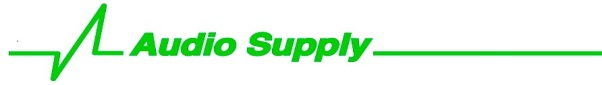 								ASI Rep Sign:________________________							           Account Number:_________________________If we will EVER ship to you within Illinois and you are NOT TO BE TAXED, complete this certificate or you will be charged non-refundable tax.  IL BLANKET TAX STATEMENT  IL1-B    To: AUDIO SUPPLY, INC.From(Your name): _____________________________________________________________________________(Your company):_______________________________________________________________________________Address #:________________ _______________City__________________________________________________State/Zip: _________ ______________________Email:________________________________________________ Ph: _______________________ Fx:_______________________ 1st name & Birthday:_______________________                          I, undersigned, hereby certify the Purchaser, identified above, has an Illinois Certificate of Registration to collect Illinois Retailer Tax, Service Occupation Tax & Use Tax or otherwise,  that this Certificate is valid & current.                                            I further certify that all merchandise, goods, & services bought from Audio Supply, Inc. are for resale to customers.I also certify that we will self-assess & pay proper Illinois tax on any merchandise, goods or services purchased from Audio Supply, Inc. that are subsequently used or consumed in a taxable manner.  In addition, I understand that we will be liable for the tax due, plus penalties & interest, for any misuse of the Illinois Blanket Tax Statement.Only the following individuals are authorized to complete & sign this Statement for the Purchaser:If Purchaser is a Corporation: Corporate Officer  	Partnership: Partner      	 Proprietorship- Owner                                                              ______________________________________________________ (Purchaser’s Illinois Certificate of Registration #)______________________________________________________________(Print Name of Officer, Partner, Owner)______________________________________________ (Title- Corporation Officer’s Title or “Partner” or “Owner”)Fill above out completely.  Attach a copy of your Government Issued Registration.  Attach Form CRT-61.If this form does not apply to you, initial below explaining why & sign the bottom portion of this form:Out of IL State, Tax does not apply:_____________We are Taxable in the State of________:_____________________________________________________ (Effective Date of this Certificate- Date of first agreement with ASI)________________________________________________ (Signature of Corporate Officer, Partner or Owner)                                                                  												 Send Forms Via:  Fax 847/549-6089 E  Accounting@audiosupply.com  Mail 1367 Wilhelm Rd Mundelein IL  60060You are responsible & taking liability for keeping Audio Supply updated regarding Reseller Status & Registration.  0116LM